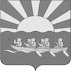 АДМИНИСТРАЦИЯ  МУНИЦИПАЛЬНОГО ОБРАЗОВАНИЯ   ЧУКОТСКИЙ МУНИЦИПАЛЬНЫЙ РАЙОНПОСТАНОВЛЕНИЕот 24.04.2019 г. № 117с. ЛаврентияВ целях реализации муниципальной политики в сфере поддержки и развития предпринимательства и развития конкуренции, в соответствии с Федеральным законом от 6 октября 2003 г. № 131-ФЗ «Об общих принципах организации местного самоуправления в Российской Федерации», Распоряжением Правительства Российской Федерации от 5 сентября 2015 г. № 1738-р «Об утверждении стандарта развития конкуренции в субъектах Российской Федерации», Администрация муниципального образования Чукотский муниципальный район,ПОСТАНОВЛЯЕТ:1. Утвердить прилагаемые:1.1. План мероприятий («Дорожную карту») по содействию развитию конкуренции на территории Чукотского муниципального района на 2019-2021 годы (далее – «Дорожная карта»);1.2. Перечень приоритетных и  социально значимых рынков для содействия развитию конкуренции на территории Чукотского муниципального района. 2. Органам местного самоуправления муниципального образования Чукотский муниципальный район, ответственным за выполнение мероприятий, предусмотренных «Дорожной картой»:2.1. Обеспечить реализацию мероприятий «Дорожной карты».2.2. В срок до 1 марта года, следующего за отчетным, предоставлять в Управление финансов, экономики и имущественных отношений муниципального образования Чукотский муниципальный район информацию о ходе реализации мероприятий «Дорожной карты» с целью формирования сводной информации об ее исполнении.3. Разместить настоящее постановление на официальном сайте муниципального образования Чукотский муниципальный район.4. Настоящее постановление вступает в силу с момента официального опубликования и распространяет свое действие на правоотношения, возникшие с 01.01.2019 года.5. Контроль за исполнением настоящего постановления возложить на Управление финансов, экономики и имущественных отношений муниципального образования Чукотский муниципальный район. (А.А. Добриева).И.о. Главы Администрации	                                                               В.Г. ФирстовУтвержден постановлением Администрации муниципального образования Чукотский муниципальный район от «24» апреля 2019 г. № 117П Е Р Е Ч Е Н Ьприоритетных и социально значимых рынков для содействия развитию конкуренции на территории Чукотского муниципального районаУтвержден постановлением Администрации муниципального образования Чукотский муниципальный район от «24» апреля 2019 г. № 117План мероприятий («Дорожная карта»)по содействию развитию конкуренции в Чукотском муниципальном районена 2019-2021 годыОбщее описание Плана мероприятий («Дорожной карты»)Реализация Плана мероприятий («Дорожной карты») по содействию развитию конкуренции, развитию конкурентной среды в Чукотском муниципальном районе на 2019-2021 годы направлена на создание условий для формирования благоприятной конкурентной среды на территории Чукотского муниципального района.Реализация «Дорожной карты» будет осуществляться в период с 2019 года по 2021 год.Основные направления («Дорожной карты»)В («Дорожной карте») определены первоочередные мероприятия по следующим основным направлениям:Мероприятия по содействию развитию конкуренции на социально значимых рынках Чукотского муниципального района;Системные мероприятия по развитию конкурентной среды в Чукотском муниципальном районе.Перечень мероприятий «Дорожной карты» по содействию развитию конкуренции, развитию конкурентной среды в Чукотском муниципальном районе на 2019-2021 годыЦелевые показатели эффективности реализации Плана мероприятий («Дорожной карты») по содействию развитию конкуренции, развитию конкурентной среды в Чукотском муниципальном районе на 2019-2021 годыОб утверждении  Перечня приоритетных и социально значимых рынков для содействия развитию конкуренции на территории Чукотского муниципального района и Плана мероприятий («Дорожной карты») по содействию развитию конкуренции на территории Чукотского муниципального района на 2019-2021 годы № п/пНаименование рынкаОтветственный исполнитель1Рынок услуг дошкольного образованияУправление социальной политики администрации муниципального образования Чукотский муниципальный район2Рынок услуг дополнительного образования детейУправление социальной политики администрации муниципального образования Чукотский муниципальный район3Рынок услуг детского отдыха и оздоровленияУправление социальной политики администрации муниципального образования Чукотский муниципальный район4Рынок услуг в сфере культурыУправление социальной политики администрации муниципального образования Чукотский муниципальный район5Рынок услуг в сфере жилищно-коммунального хозяйстваУправление промышленной политики администрации муниципального образования Чукотский муниципальный район6Рынок розничной торговлиОрганы местного самоуправления7Рынок услуг перевозок пассажиров наземным транспортомОрганы местного самоуправления№п/пНаименование мероприятияОтветственный исполнительСрок реализации мероприятияРезультат мероприятия (качественное изменение ситуации в результате выполнения мероприятия123451.Мероприятия по содействию развитию конкуренции на социально значимых рынках Чукотского муниципального районаМероприятия по содействию развитию конкуренции на социально значимых рынках Чукотского муниципального районаМероприятия по содействию развитию конкуренции на социально значимых рынках Чукотского муниципального районаМероприятия по содействию развитию конкуренции на социально значимых рынках Чукотского муниципального района1.1.Рынок услуг дошкольного образованияРынок услуг дошкольного образованияРынок услуг дошкольного образованияРынок услуг дошкольного образования1.1.1Оказание организационно-методической и информационно-консультативной помощи образовательным организациям, реализующим основную общеобразовательную программу дошкольного образования в условиях реализации федерального государственного стандарта дошкольного образования и оказывающим услуги по присмотру и уходу за детьмиУправление социальной политики администрации муниципального образования Чукотский муниципальный район2019-2021 годыповышение качества услуг дошкольного образования, услуг по присмотру и уходу за детьми в дошкольных образовательных учреждениях Чукотского муниципального района1.2.Рынок услуг дополнительного образования детейРынок услуг дополнительного образования детейРынок услуг дополнительного образования детейРынок услуг дополнительного образования детей1.2.1.Информирование родителей о сфере услуг дополнительного образования на территории Чукотского муниципального районаУправление социальной политики администрации муниципального образования Чукотский муниципальный район2019-2021 годыобеспечение стабильного охвата (70%) детей в возрасте от 5 до 18 лет, проживающих на территории Чукотского района, услугами в сфере дополнительного образования 1.3.Рынок услуг детского отдыха и оздоровленияРынок услуг детского отдыха и оздоровленияРынок услуг детского отдыха и оздоровленияРынок услуг детского отдыха и оздоровления1.3.1.Создание необходимых условий для организации отдыха и оздоровления детей и подростков, обеспечение их занятости в период каникулУправление социальной политики администрации муниципального образования Чукотский муниципальный район2019-2021 годыобеспечение стабильного охвата (50%) детей школьного возраста, проживающих на территории Чукотского района,  услугами организованного отдыха и оздоровления1.4.Рынок услуг в сфере культурыРынок услуг в сфере культурыРынок услуг в сфере культурыРынок услуг в сфере культуры1.4.1.Оказание консультативной, методической, практической и организационной поддержки организациям всех форм собственности в подготовке и проведении культурно-массовых мероприятий, выставок, фестивалей и конкурсовУправление социальной политики администрации муниципального образования Чукотский муниципальный район, муниципальные учреждения культуры2019-2021 годыразвитие негосударственного сектора услуг в сфере культуры, повышение качества предоставляемых услуг1.4.2.Информирование жителей Чукотского района о предоставлении услуг в сфере культуры посредством размещения информации на сайтах учреждений, в средствах массовой информации, социальных сетяхУправление социальной политики администрации муниципального образования Чукотский муниципальный район, муниципальные учреждения культуры2019-2021 годыповышение информированности населения об оказываемых услугах в сфере культуры, привлечение более широких слоев населения к потреблению услуг в сфере культуры1.4.3.Создание и ведение базы данных о мастерах народных художественных промыслов (частных лиц, индивидуальных предпринимателей)Управление социальной политики администрации муниципального образования Чукотский муниципальный район, муниципальные учреждения культуры2019-2021 годыразвитие народной культуры и декоративно-прикладного искусства1.5.Рынок услуг жилищно-коммунального хозяйстваРынок услуг жилищно-коммунального хозяйстваРынок услуг жилищно-коммунального хозяйстваРынок услуг жилищно-коммунального хозяйства1.5.1.Раскрытие на официальных сайтах информации организациями, осуществляющими управление многоквартирными домами, в соответствии с установленными стандартамиУправление промышленной политики администрации муниципального образования Чукотский муниципальный район2019-2021 годыповышение качества оказания услуг на рынке управления жильем1.5.2.Проведение открытых конкурсов по отбору управляющей организации для многоквартирных домовОрганы местного самоуправления 2019-2021 годыповышение качества оказания услуг на рынке управления жильем1.6.Рынок розничной торговлиРынок розничной торговлиРынок розничной торговлиРынок розничной торговли1.6.1.Проведение мониторинга потребности населения в нестационарных торговых объектах на территории Чукотского муниципального районаОрганы местного самоуправления2019-2021 годысоздание условий для расширения рынка сбыта продукции местных товаропроизводите-лей1.7.Рынок услуг перевозок пассажиров наземным  транспортомРынок услуг перевозок пассажиров наземным  транспортомРынок услуг перевозок пассажиров наземным  транспортомРынок услуг перевозок пассажиров наземным  транспортом1.7.1.Размещение и поддержание в актуальном состоянии на сайте муниципального образования Чукотский муниципальный район в информационно-телекоммуникационной сети «Интернет» информации о муниципальных маршрутов регулярных перевозок пассажиров Управление промышленной политики администрации муниципального образования Чукотский муниципальный район2019-2021 годыповышение информированности населения по вопросам организации регулярных перевозок пассажиров автомобильным транспортом на территории Чукотского муниципального района2.Системные мероприятия по развитию конкурентной средыСистемные мероприятия по развитию конкурентной средыСистемные мероприятия по развитию конкурентной средыСистемные мероприятия по развитию конкурентной среды2.1.Мероприятия, направленные на стимулирование новых предпринимательских инициативМероприятия, направленные на стимулирование новых предпринимательских инициативМероприятия, направленные на стимулирование новых предпринимательских инициативМероприятия, направленные на стимулирование новых предпринимательских инициатив2.1.1.Оказание финансовой поддержки субъектам малого и среднего предпринимательства Управление финансов, экономики и имущественных отношений муниципального образования Чукотский муниципальный район2019-2021 годысоздание благоприятных условий для развития бизнеса в Чукотском муниципальном районе2.1.2.Предоставление субъектам малого и среднего предпринимательства информационной, консультационной поддержкиУправление финансов, экономики и имущественных отношений муниципального образования Чукотский муниципальный район2019-2021 годысоздание благоприятных условий для развития бизнеса в Чукотском муниципальном районе2.1.3.Обеспечение функционирования подраздела «Малое и среднее предпринимательство» на официальном сайте муниципального образование Чукотский муниципальный районУправление финансов, экономики и имущественных отношений муниципального образования Чукотский муниципальный район2019-2021 годысоздание благоприятных условий для развития бизнеса в Чукотском муниципальном районе2.2.Мероприятия, направленные на устранение избыточного муниципального регулированияМероприятия, направленные на устранение избыточного муниципального регулированияМероприятия, направленные на устранение избыточного муниципального регулированияМероприятия, направленные на устранение избыточного муниципального регулирования2.2.1Проведение оценки регулирующего воздействия проектов муниципальных нормативных правовых актов муниципального образования Чукотский муниципальный район, затрагивающих вопросы осуществления предпринимательской и инвестиционной деятельности, и экспертизы муниципальных нормативных правовых актов.Управление финансов, экономики и имущественных отношений муниципального образования Чукотский муниципальный район2019-2021 годыпривлечение субъектов малого и среднего предпринимательст-ва, общественных организаций к участию в разработке проектов муниципальных нормативных правовых актов2.3.Мероприятия, направленные на совершенствование процессов управления объектами муниципальной собственностиМероприятия, направленные на совершенствование процессов управления объектами муниципальной собственностиМероприятия, направленные на совершенствование процессов управления объектами муниципальной собственностиМероприятия, направленные на совершенствование процессов управления объектами муниципальной собственности2.3.1.Проведение кадастровых работ в отношении объектов недвижимости, включенных или подлежащих включению в Реестр муниципального имущества муниципального образования Чукотский муниципальный район, в том числе бесхозяйных объектов, оценка рыночной стоимости муниципального имущества муниципального образования Чукотский муниципальный район, регистрация права муниципальной собственностиУправление финансов, экономики и имущественных отношений муниципального образования Чукотский муниципальный район2019-2021 годырегистрация права муниципальной собственности с целью вовлечения в хозяйственный оборот муниципального имущества2.3.2.Ведение и размещение на официальном сайте муниципального образования Чукотский муниципальный район Реестра муниципального имущества муниципального образования Чукотский муниципальный районУправление финансов, экономики и имущественных отношений муниципального образования Чукотский муниципальный район2019-2021 годыПовышение эффективности использования муниципального имущества2.3.3.Размещение в открытом доступе информации о реализации муниципального имущества Управление финансов, экономики и имущественных отношений муниципального образования Чукотский муниципальный район2019-2021 годыПривлечение заинтересованных лиц с целью обеспечения состязательности в приобретении муниципального имущества2.3.4.Проведение открытых аукционов на право заключения договоров аренды муниципального имущества, за исключением случаев, установленных действующим законодательствомУправление финансов, экономики и имущественных отношений муниципального образования Чукотский муниципальный район2019-2021 годыПривлечение заинтересованных лиц с целью обеспечения состязательности в приобретении муниципального имущества2.3.5.Содействие развитию практики применения механизмов муниципально-частного партнерства, в том числе практики заключения концессионных соглашенийУправление финансов, экономики и имущественных отношений муниципального образования Чукотский муниципальный район2019-2021 годыРазвитие практики реализации проектов с применением механизмов муниципально-частного партнерства, в том числе посредством концессионных соглашений, привлечение частных инвестиций2.4.Мероприятия, направленные на создание условий для развития конкуренции на рынке строительстваМероприятия, направленные на создание условий для развития конкуренции на рынке строительстваМероприятия, направленные на создание условий для развития конкуренции на рынке строительстваМероприятия, направленные на создание условий для развития конкуренции на рынке строительства2.4.1.Поддержание в актуальном состоянии  административного регламента по предоставлению муниципальной услуги по выдаче разрешений на строительствоУправление промышленной политики администрации муниципального образования Чукотский муниципальный район2019-2021 годыприведение муниципальных правовых актов в соответствие с требованиями исчерпывающего перечня процедур в сфере жилищного строительства, утвержденного Постановлением Правительства РФ от 30 апреля 2014 г. № 403 «Об исчерпывающем перечне процедур в сфере жилищного строительства»; исключение избыточных административных процедур2.4.2.Поддержание в актуальном состоянии  административного регламента по предоставлению муниципальной услуги по выдаче разрешений на ввод в эксплуатацию объектаУправление промышленной политики администрации муниципального образования Чукотский муниципальный район2019-2021 годыприведение муниципальных правовых актов в соответствие с требованиями исчерпывающего перечня процедур в сфере жилищного строительства, утвержденного Постановлением Правительства РФ от 30 апреля 2014 г. № 403 «Об исчерпывающем перечне процедур в сфере жилищного строительства»; исключение избыточных административных процедур№ п/пЦелевой показательЕд. измеренияЦелевое значениеЦелевое значениеЦелевое значение№ п/пЦелевой показательЕд. измерения2019 (план)2020 (план)2021 (план)Социально значимые рынкиСоциально значимые рынкиСоциально значимые рынкиСоциально значимые рынкиСоциально значимые рынкиСоциально значимые рынки1Рынок услуг дошкольного образованияРынок услуг дошкольного образованияРынок услуг дошкольного образованияРынок услуг дошкольного образованияРынок услуг дошкольного образования1.1.Доля детей в возрасте 1-6 лет, получающих услуги дошкольного образования по присмотру и уходу за детьми, в общей численности детей в этой возрастной группе%9090902.Рынок услуг дополнительного образования детейРынок услуг дополнительного образования детейРынок услуг дополнительного образования детейРынок услуг дополнительного образования детейРынок услуг дополнительного образования детей2.1.Доля детей в возрасте 5 -18 лет, получающие услуги по дополнительному образованию в общей численности в этой возрастной группе%7777773.Рынок услуг детского отдыха и оздоровленияРынок услуг детского отдыха и оздоровленияРынок услуг детского отдыха и оздоровленияРынок услуг детского отдыха и оздоровленияРынок услуг детского отдыха и оздоровления3.1.Обеспечение стабильного охвата детей школьного возраста, проживающих на территории Чукотского района,  услугами организованного отдыха и оздоровленияЧел.8008008004.Рынок услуг в сфере культурыРынок услуг в сфере культурыРынок услуг в сфере культурыРынок услуг в сфере культурыРынок услуг в сфере культуры4.1.Доля расходов бюджета, выделяемых на финансирование деятельности муниципальных учреждений в сфере культуры%не менее 7не менее    7  не менее 75.Рынок услуг жилищно-коммунального хозяйстваРынок услуг жилищно-коммунального хозяйстваРынок услуг жилищно-коммунального хозяйстваРынок услуг жилищно-коммунального хозяйстваРынок услуг жилищно-коммунального хозяйства5.1.Доля управляющих организаций, получивших лицензии на осуществление деятельности по управлению многоквартирными домами%1001001006.Рынок розничной торговлиРынок розничной торговлиРынок розничной торговлиРынок розничной торговлиРынок розничной торговли6.1.Количество нестационарных торговых объектов, включенных в схему нестационарных торговых объектов, расположенных на территории Чукотского муниципального районашт.1117.Рынок услуг перевозок пассажиров наземным транспортомРынок услуг перевозок пассажиров наземным транспортомРынок услуг перевозок пассажиров наземным транспортомРынок услуг перевозок пассажиров наземным транспортомРынок услуг перевозок пассажиров наземным транспортом7.1.Количество перевозчиков на муниципальных маршрутах регулярных перевозок пассажиров наземным транспортом ед.111